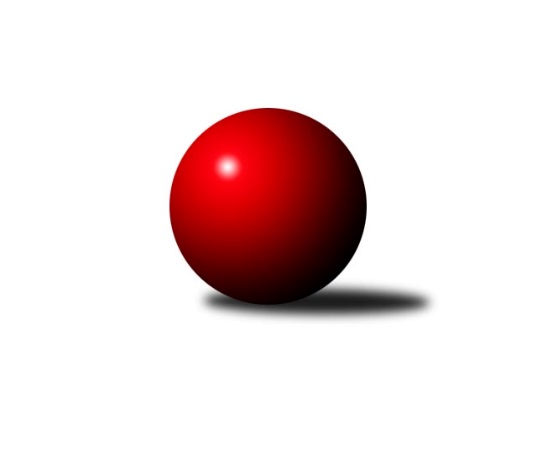 Č.4Ročník 2021/2022	1.10.2021Nejlepšího výkonu v tomto kole: 1753 dosáhlo družstvo: TJ Dynamo Liberec BKrajský přebor Libereckého kraje 2021/2022Výsledky 4. kolaSouhrnný přehled výsledků:SK Skalice C	- TJ Kuželky Česká Lípa C	4:2	1630:1575	5.0:3.0	30.9.TJ Bižuterie Jablonec n.N. B	- TJ Kuželky Česká Lípa B	1:5	1523:1589	3.0:5.0	30.9.TJ Spartak Chrastava	- TJ Doksy B	4:2	1565:1453	6.0:2.0	30.9.TJ Bižuterie Jablonec n.N. A	- SK Skalice B	6:0	1574:1374	6.0:2.0	30.9.SK Šluknov B	- TJ Doksy A	1:5	1564:1708	1.0:7.0	1.10.TJ Dynamo Liberec B	- TJ Lokomotiva Liberec B	4:2	1753:1217	4.0:4.0	1.10.Tabulka družstev:	1.	TJ Doksy A	3	3	0	0	16.0 : 2.0 	19.0 : 5.0 	 1724	6	2.	TJ Kuželky Česká Lípa B	4	3	0	1	16.0 : 8.0 	17.5 : 14.5 	 1686	6	3.	TJ Bižuterie Jablonec n.N. A	3	2	1	0	14.0 : 4.0 	15.0 : 9.0 	 1685	5	4.	SK Skalice C	3	2	0	1	10.0 : 8.0 	12.0 : 12.0 	 1711	4	5.	TJ Dynamo Liberec B	3	2	0	1	10.0 : 8.0 	11.0 : 13.0 	 1647	4	6.	SK Šluknov B	4	2	0	2	13.0 : 11.0 	16.5 : 15.5 	 1591	4	7.	TJ Bižuterie Jablonec n.N. B	3	1	1	1	9.0 : 9.0 	12.0 : 12.0 	 1588	3	8.	SK Skalice B	4	1	0	3	8.0 : 16.0 	15.0 : 17.0 	 1590	2	9.	TJ Spartak Chrastava	4	1	0	3	7.0 : 17.0 	14.5 : 17.5 	 1508	2	10.	TJ Kuželky Česká Lípa C	4	1	0	3	6.0 : 18.0 	10.0 : 22.0 	 1583	2	11.	TJ Doksy B	2	0	1	1	5.0 : 7.0 	7.0 : 9.0 	 1454	1	12.	TJ Lokomotiva Liberec B	3	0	1	2	6.0 : 12.0 	10.5 : 13.5 	 1523	1Podrobné výsledky kola:	 SK Skalice C	1630	4:2	1575	TJ Kuželky Česká Lípa C	Libor Křenek	 	 223 	 189 		412 	 1:1 	 419 	 	212 	 207		Marie Kubánková	Rostislav Doležal	 	 210 	 184 		394 	 2:0 	 343 	 	173 	 170		Vladimír Procházka	Petr Hňoupek	 	 201 	 208 		409 	 2:0 	 338 	 	173 	 165		Zdeněk Šalda	Martin Foltyn	 	 213 	 202 		415 	 0:2 	 475 	 	240 	 235		Václav Žitnýrozhodčí: Oldřich VlasákNejlepší výkon utkání: 475 - Václav Žitný	 TJ Bižuterie Jablonec n.N. B	1523	1:5	1589	TJ Kuželky Česká Lípa B	Robert Hokynář	 	 164 	 183 		347 	 0:2 	 384 	 	192 	 192		Miloslav Pöra	Daniel Hokynář	 	 190 	 198 		388 	 0:2 	 438 	 	234 	 204		Jaroslav Košek	Daniel Paterko	 	 178 	 210 		388 	 1:1 	 397 	 	216 	 181		Dan Paszek	Josef Kuna	 	 203 	 197 		400 	 2:0 	 370 	 	195 	 175		Jiří Coubalrozhodčí: Jiří TůmaNejlepší výkon utkání: 438 - Jaroslav Košek	 TJ Spartak Chrastava	1565	4:2	1453	TJ Doksy B	Jaroslav Jeník	 	 185 	 200 		385 	 1:1 	 399 	 	210 	 189		Václav Bláha st.	Karel Mottl	 	 205 	 185 		390 	 2:0 	 309 	 	157 	 152		Martina Chadrabová	Danuše Husáková	 	 159 	 200 		359 	 1:1 	 369 	 	171 	 198		Kamila Klímová	Jana Vokounová	 	 223 	 208 		431 	 2:0 	 376 	 	190 	 186		Aleš Stachrozhodčí: František VokounNejlepší výkon utkání: 431 - Jana Vokounová	 TJ Bižuterie Jablonec n.N. A	1574	6:0	1374	SK Skalice B	Matouš Janda	 	 193 	 205 		398 	 2:0 	 332 	 	162 	 170		Miroslava Löffelmannová	Adam Patočka	 	 171 	 156 		327 	 1:1 	 321 	 	161 	 160		Petra Javorková	Miroslav Pastyřík	 	 226 	 234 		460 	 2:0 	 363 	 	171 	 192		Ladislava Šmídová	Zdeněk Vokatý	 	 204 	 185 		389 	 1:1 	 358 	 	154 	 204		Ladislav Javorek st.rozhodčí: Miroslav PastyříkNejlepší výkon utkání: 460 - Miroslav Pastyřík	 SK Šluknov B	1564	1:5	1708	TJ Doksy A	Petr Tichý	 	 219 	 204 		423 	 1:1 	 416 	 	203 	 213		Jiří Kuric	Věra Navrátilová	 	 151 	 187 		338 	 0:2 	 408 	 	201 	 207		Jaroslava Vacková	Jan Marušák	 	 191 	 188 		379 	 0:2 	 420 	 	215 	 205		Václav Paluska	Dušan Knobloch	 	 211 	 213 		424 	 0:2 	 464 	 	243 	 221		Jiří Klíma st.rozhodčí: Petr TichýNejlepší výkon utkání: 464 - Jiří Klíma st.	 TJ Dynamo Liberec B	1753	4:2	1217	TJ Lokomotiva Liberec B	Ludvík Szabo	 	 197 	 261 		458 	 2:0 	 354 	 	182 	 172		Jaromír Tomášek	Hana Vnoučková	 	 201 	 196 		397 	 0:2 	 431 	 	215 	 216		Jana Kořínková	Emília Císařovská	 	 214 	 200 		414 	 0:2 	 432 	 	221 	 211		Anton Zajac	Vojtěch Trojan	 	 252 	 232 		484 	 2:0 	 0 	 	0 	 0		nikdo nenastoupilrozhodčí:  Vedoucí družstevNejlepší výkon utkání: 484 - Vojtěch TrojanPořadí jednotlivců:	jméno hráče	družstvo	celkem	plné	dorážka	chyby	poměr kuž.	Maximum	1.	Jiří Klíma  st.	TJ Doksy A	482.00	323.5	158.5	2.0	2/3	(500)	2.	Robert Křenek 	SK Skalice C	478.00	318.0	160.0	1.0	1/1	(478)	3.	Vojtěch Trojan 	TJ Dynamo Liberec B	470.00	313.8	156.3	6.3	2/2	(502)	4.	Jan Zeman 	TJ Bižuterie Jablonec n.N. A	459.00	304.5	154.5	2.0	2/2	(474)	5.	Miroslav Pastyřík 	TJ Bižuterie Jablonec n.N. A	458.00	308.0	150.0	3.5	2/2	(460)	6.	Václav Žitný 	TJ Kuželky Česká Lípa C	457.25	306.5	150.8	8.0	2/2	(475)	7.	Libor Křenek 	SK Skalice C	454.33	315.0	139.3	11.3	1/1	(505)	8.	Zdeněk Vokatý 	TJ Bižuterie Jablonec n.N. A	452.00	297.0	155.0	4.3	2/2	(479)	9.	Václav Paluska 	TJ Doksy A	447.00	295.0	152.0	4.0	2/3	(474)	10.	Josef Kuna 	TJ Bižuterie Jablonec n.N. B	446.00	306.0	140.0	7.0	2/2	(474)	11.	Ladislav Wajsar  ml.	TJ Dynamo Liberec B	442.00	305.5	136.5	8.0	2/2	(489)	12.	Anton Zajac 	TJ Lokomotiva Liberec B	439.50	292.8	146.8	4.0	2/2	(450)	13.	Dušan Knobloch 	SK Šluknov B	437.33	294.0	143.3	4.7	3/3	(458)	14.	Petr Tregner 	SK Skalice B	435.25	303.3	132.0	7.8	2/3	(483)	15.	Petr Tichý 	SK Šluknov B	434.75	305.3	129.5	6.3	2/3	(452)	16.	Jiří Kuric 	TJ Doksy A	429.00	284.5	144.5	3.5	2/3	(442)	17.	Jaroslav Košek 	TJ Kuželky Česká Lípa B	427.17	296.0	131.2	5.8	3/3	(468)	18.	Radek Kozák 	TJ Doksy A	424.00	279.0	145.0	3.0	2/3	(424)	19.	Jana Vokounová 	TJ Spartak Chrastava	423.33	285.2	138.2	6.8	3/3	(440)	20.	Jiří Coubal 	TJ Kuželky Česká Lípa B	423.33	297.8	125.5	7.0	3/3	(480)	21.	Ladislav Javorek  st.	SK Skalice B	421.17	295.0	126.2	9.2	3/3	(470)	22.	Dan Paszek 	TJ Kuželky Česká Lípa B	417.50	299.5	118.0	8.5	2/3	(438)	23.	Jiří Horník 	SK Skalice C	417.00	304.0	113.0	13.0	1/1	(417)	24.	Martin Foltyn 	SK Skalice C	416.50	289.5	127.0	12.0	1/1	(418)	25.	Anita Morkusová 	SK Šluknov B	413.00	290.5	122.5	7.0	2/3	(427)	26.	Bohumír Dušek 	TJ Lokomotiva Liberec B	413.00	291.5	121.5	8.5	2/2	(421)	27.	Daniel Paterko 	TJ Bižuterie Jablonec n.N. B	412.00	283.0	129.0	7.5	2/2	(436)	28.	Petr Hňoupek 	SK Skalice C	408.67	300.0	108.7	13.7	1/1	(417)	29.	Miloslav Pöra 	TJ Kuželky Česká Lípa B	408.17	288.5	119.7	12.2	3/3	(444)	30.	Rostislav Doležal 	SK Skalice C	407.50	296.5	111.0	14.0	1/1	(421)	31.	Petr Dvořák 	TJ Kuželky Česká Lípa C	400.00	295.0	105.0	18.0	2/2	(415)	32.	Natálie Kozáková 	TJ Doksy A	399.00	287.5	111.5	9.0	2/3	(421)	33.	Emília Císařovská 	TJ Dynamo Liberec B	398.00	279.5	118.5	11.0	2/2	(414)	34.	Jana Kořínková 	TJ Lokomotiva Liberec B	392.00	271.3	120.8	11.0	2/2	(431)	35.	Marie Kubánková 	TJ Kuželky Česká Lípa C	392.00	276.0	116.0	10.8	2/2	(419)	36.	Václav Bláha  st.	TJ Doksy B	389.00	278.0	111.0	8.5	2/2	(399)	37.	Ladislava Šmídová 	SK Skalice B	384.67	290.3	94.3	14.3	3/3	(434)	38.	Jan Marušák 	SK Šluknov B	380.25	278.0	102.3	13.3	2/3	(384)	39.	Jaromír Tomášek 	TJ Lokomotiva Liberec B	380.00	265.5	114.5	11.5	2/2	(400)	40.	Miroslava Löffelmannová 	SK Skalice B	380.00	270.3	109.7	13.7	3/3	(408)	41.	Karel Mottl 	TJ Spartak Chrastava	376.50	275.8	100.7	12.3	3/3	(390)	42.	Aleš Stach 	TJ Doksy B	371.00	264.5	106.5	12.5	2/2	(376)	43.	Iva Kunová 	TJ Bižuterie Jablonec n.N. B	369.00	261.0	108.0	13.5	2/2	(406)	44.	Danuše Husáková 	TJ Spartak Chrastava	359.00	259.5	99.5	15.3	3/3	(389)	45.	Zdeněk Šalda 	TJ Kuželky Česká Lípa C	358.50	272.3	86.3	22.3	2/2	(387)	46.	Hana Vnoučková 	TJ Dynamo Liberec B	350.50	251.0	99.5	12.3	2/2	(397)	47.	Věra Navrátilová 	SK Šluknov B	349.50	255.3	94.2	16.8	3/3	(362)	48.	Jaroslav Jeník 	TJ Spartak Chrastava	348.67	245.5	103.2	13.7	3/3	(385)	49.	Adam Patočka 	TJ Bižuterie Jablonec n.N. A	343.75	262.5	81.3	18.8	2/2	(352)	50.	Martina Chadrabová 	TJ Doksy B	340.00	251.5	88.5	19.5	2/2	(371)		Martin Ducke 	TJ Kuželky Česká Lípa B	446.50	293.0	153.5	5.0	1/3	(474)		Jaroslava Kozáková 	SK Skalice B	437.50	314.0	123.5	15.5	1/3	(438)		Ludvík Szabo 	TJ Dynamo Liberec B	424.00	289.0	135.0	7.5	1/2	(458)		Jaroslava Vacková 	TJ Doksy A	408.00	286.0	122.0	9.0	1/3	(408)		Matouš Janda 	TJ Bižuterie Jablonec n.N. A	397.00	267.5	129.5	5.5	1/2	(398)		Karel Barcal 	SK Šluknov B	382.00	285.0	97.0	16.0	1/3	(382)		Daniel Hokynář 	TJ Bižuterie Jablonec n.N. B	373.50	259.0	114.5	9.5	1/2	(388)		Kamila Klímová 	TJ Doksy B	369.00	256.0	113.0	15.0	1/2	(369)		Libuše Lapešová 	TJ Kuželky Česká Lípa C	359.00	247.0	112.0	10.0	1/2	(359)		Robert Hokynář 	TJ Bižuterie Jablonec n.N. B	351.50	265.0	86.5	18.0	1/2	(356)		Vladimír Procházka 	TJ Kuželky Česká Lípa C	343.00	290.0	53.0	28.0	1/2	(343)		Kateřina Stejskalová 	TJ Doksy B	338.00	254.0	84.0	16.0	1/2	(338)		Petra Javorková 	SK Skalice B	321.00	236.0	85.0	19.0	1/3	(321)Sportovně technické informace:Starty náhradníků:registrační číslo	jméno a příjmení 	datum startu 	družstvo	číslo startu
Hráči dopsaní na soupisku:registrační číslo	jméno a příjmení 	datum startu 	družstvo	Program dalšího kola:5. kolo7.10.2021	čt	17:00	TJ Doksy A - TJ Bižuterie Jablonec n.N. B (dohrávka z 1. kola)	13.10.2021	st	17:00	TJ Kuželky Česká Lípa B - TJ Dynamo Liberec B	13.10.2021	st	17:00	TJ Kuželky Česká Lípa C - TJ Doksy A	14.10.2021	čt	17:00	SK Skalice C - TJ Bižuterie Jablonec n.N. A	14.10.2021	čt	17:00	TJ Lokomotiva Liberec B - TJ Spartak Chrastava	15.10.2021	pá	17:00	TJ Doksy B - SK Šluknov B	15.10.2021	pá	17:00	SK Skalice B - TJ Bižuterie Jablonec n.N. B	16.10.2021	so	10:00	TJ Doksy B - TJ Dynamo Liberec B (dohrávka z 3. kola)	Nejlepší šestka kola - absolutněNejlepší šestka kola - absolutněNejlepší šestka kola - absolutněNejlepší šestka kola - absolutněNejlepší šestka kola - dle průměru kuželenNejlepší šestka kola - dle průměru kuželenNejlepší šestka kola - dle průměru kuželenNejlepší šestka kola - dle průměru kuželenNejlepší šestka kola - dle průměru kuželenPočetJménoNázev týmuVýkonPočetJménoNázev týmuPrůměr (%)Výkon3xVojtěch TrojanDyn. Liberec B4842xJiří Klíma st.Doksy A120.884642xVáclav ŽitnýČ. Lípa C4753xVojtěch TrojanDyn. Liberec B116.994842xJiří Klíma st.Doksy A4641xMiroslav PastyříkJablonec A116.494601xMiroslav PastyříkJablonec A4602xJaroslav KošekČ. Lípa B115.074381xLudvík SzaboDyn. Liberec B4582xVáclav ŽitnýČ. Lípa C111.714752xJaroslav KošekČ. Lípa B4381xLudvík SzaboDyn. Liberec B110.7458